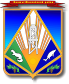 МУНИЦИПАЛЬНОЕ ОБРАЗОВАНИЕХАНТЫ-МАНСИЙСКИЙ РАЙОНХанты-Мансийский автономный округ – ЮграАДМИНИСТРАЦИЯ ХАНТЫ-МАНСИЙСКОГО РАЙОНАР А С П О Р Я Ж Е Н И Еот 26.12.2017                                                                                          № 1396-рг. Ханты-МансийскОб утверждении Программы профилактики нарушений юридическими лицами и индивидуальными предпринимателями обязательных требований на 2018 годВ соответствии со статьей 8.2 Федерального закона 
от 26 декабря 2008 года № 294-ФЗ «О защите юридических лиц и индивидуальных предпринимателей при осуществлении государственного контроля (надзора) и муниципального контроля», руководствуясь подпунктами 2, 4 пункта 2.1.3 Положения о комитете экономической политики администрации Ханты-Мансийского района, утвержденного постановлением администрации Ханты-Мансийского района 
от 17 февраля 2011 года № 34, в целях предупреждения нарушений юридическими лицами и индивидуальными предпринимателями обязательных требований, устранения причин, факторов и условий, способствующих нарушениям обязательных требований в отдельных сферах деятельности:1. Утвердить Программу профилактики нарушений юридическими лицами и индивидуальными предпринимателями обязательных требований на 2018 год согласно приложению.2. Комитету экономической политики администрации района (Конева Н.Н.), отделу транспорта, связи и дорог администрации района (Лиханов Н.В.) в срок до 25 декабря 2018 года разработать и внести на утверждение в установленном порядке Программу профилактики нарушений юридическими лицами и индивидуальными предпринимателями обязательных требований на 2019 год.3. Опубликовать распоряжение в газете «Наш район» и разместить 
на официальном сайте администрации Ханты-Мансийского района.4. Настоящее распоряжение вступает в силу с 1 января 2018 года 
и действует до 31 декабря 2018 года.5. Контроль за выполнением распоряжения возложить 
на заместителя главы Ханты-Мансийского района, курирующего деятельность комитета экономической политики.Глава Ханты-Мансийского района                                             К.Р.Минулин  Приложение к распоряжению администрацииХанты-Мансийского районаот 26.12.2017 № 1396-рПрограмма профилактики нарушений юридическими лицамии индивидуальными предпринимателями обязательных требований на 2018 год№ п/пНаименование мероприятияСрок исполненияОтветственный исполнитель12341.Размещение на официальном сайте администрации Ханты-Мансийского района перечней нормативных правовых актов (текстов и (или) их отдельных частей), содержащих обязательные требования, оценка соблюдения которых является предметом осуществления муниципального контроляне позднее 30 дней со дня вступления в силу нормативных правовых актовотдел труда, предпринимательства и потребительского рынка комитета экономической политики администрации Ханты-Мансийского района (далее – отдел труда, предпринимательства и потребительского рынка);отдел транспорта, связи и дорог администрации Ханты-Мансийского района (далее – отдел транспорта, связи дорог)2.Информирование юридических лиц, индивидуальных предпринимателей по вопросам соблюдения обязательных требований посредством разработки и опубликования руководств по соблюдению обязательных требований, проведения семинаров, конференций, разъяснительной работы в средствах массовой информациипо мере принятия (изменения) нормативных правовых актовотдел труда, предпринимательства и потребительского рынка;отдел транспорта, связи и дорог 3.Подготовка и распространение комментариев при изменении обязательных требований о содержании новых нормативных правовых актов и нормативных документов, устанавливающих обязательные требования, о внесенных изменениях в действующие акты, сроках и порядке вступления их в действие, а также рекомендации о проведении необходимых организационных, технических мероприятий, направленных на внедрение и обеспечение соблюдения обязательных требованийпо мере принятия (изменения) нормативных правовых актовотдел труда, предпринимательства и потребительского рынка; отдел транспорта, связи и дорог 4.Обобщение практики осуществления в соответствующей сфере деятельности муниципального контроля и размещение на официальном сайте администрации Ханты-Мансийского района соответствующих обобщений, в том числе с указанием наиболее часто встречающихся случаев нарушений обязательных требований с рекомендациями в отношении мер, которые должны приниматься юридическими лицами и индивидуальными предпринимателями в целях недопущения таких нарушенийодин раз в год – не позднее 28 декабря 2018 годаотдел труда, предпринимательства и потребительского рынка;отдел транспорта, связи и дорог 5.Направление (выдача) юридическим лицам, индивидуальным предпринимателям предостережений о недопустимости нарушенийпо мере необходимости,но не позднее 30 днейсо дня получения сведений о готовящихся нарушениях или признаках нарушений обязательных требованийотдел труда, предпринимательства и потребительского рынка;отдел транспорта, связи и дорог 